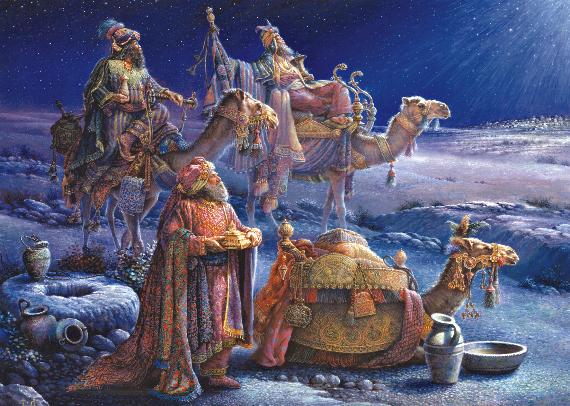 Když se před více jak 2000 lety narodil v Betlémě Ježíšek, objevila se na obloze zvláštní hvězda. Uviděli ji také 3 vzdělaní muži. A protože byli opravdu hodně moudří, věděli, že hvězda označuje místo, kde se narodilo neobyčejné dítě - Ježíšek. Vzali dary a putovali za hvězdou, aby mohli Ježíška navštívit.Vylušti, jak se tři vzdělaní muži nebo tři králové jmenovali!84 +  3 =	__		27 -  3 = 	__		8 + 7 = 	__4 + 32 = 	__		76 – 4 = 	__		39 – 3 = 	__92 + 7 = 	__		51 + 2 =	__		58 – 5 =	__48 – 7 = 	__		97 – 7 = 	__		13 – 7 =	__38 – 2 = 	__ 		6 + 42 = 	__		31 + 5 =	__5 + 60 = 	__		30 + 6 = 	__		6 + 94 = 	__				69 – 4 = 	__		2 + 34 = 	__								61 + 4 = 	__Na památku této události se děti převlékají za tři krále a chodí koledovat. Zpívají koledu My tři králové jdeme k vám. Přejí lidem štěstí a zdraví a nad dveře píší symboly K+M+B+2012. Tyto symboly jsou zkratkou jmen 3 králů, ale i zkratkou  latinského nápisu Christus mansionem benedicat, který znamená „Kriste žehnej tomuto domu“. Za přání dostávají sladkosti, ovoce, bonbony.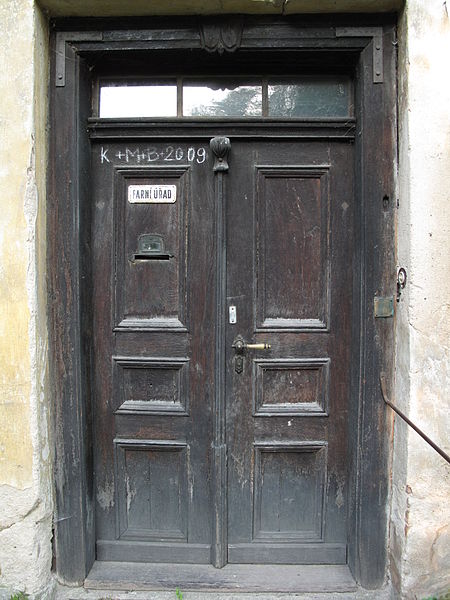 Od roku 2000 chodí v Čechách tři králové a vybírají peníze pro Charitu. Tyto peníze potom pomáhají potřebným lidem (například starým lidem, maminkám s dětmi v tísni, dětem v Africe, nemocným…) .  Tohle koledování není vůbec jednoduché. Děti někdy pořádně bolí nohy i pusa. Pojďte na koledu s jednou skupinou dětí a počítejte s nimi:Víťa, Tomáš a Lukáš se v doprovodu tatínka vypravili na tříkrálovou sbírku. Museli navštívit 17 domů v Myslbekově ulici. Také 3 paneláky, ve kterých bylo celkem 40 bytů. V Jechově ulici popřáli ve 21 domech. V Šafařikově ulici koledovali ve 20 domech. Kolik domácností navštívili celkem?V prvním paneláku bylo 10 bytů. Ve druhém paneláku byly o 12 bytů více. Kolik bytů bylo ve třetím paneláku, když všechny tři paneláky měly dohromady 40 bytů? Koledu začali dopoledne  v 9:00 hodin a skončili v 5 hodin odpoledne. Měli jen 1 hodinu přestávku na oběd. Jak dlouho jim trvala samotná koleda?Než šli kluci koledovat, vyráběli  si koruny. Pomoz Vítkovi dodělat korunu. Je zrcadlově souměrná. Poznáš, za kterého krále se  Vítek převlékl?Řešení17 + 40 + 21 + 20 = 98 1. byt		 102. byt		10 + 12 = 223. byt		40 – (10 + 22) = 8 3) 17 hod – 9 hod = 8 hod	8 hod – 1 hod = 7 hod4)Vítek se převlékl za Melichara.Použitá literaturahttp://annapos.wordpress.com/2012/01/06/tri-kralove/http://cs.wikipedia.org/wiki/Soubor:Lstibo%C5%99,_detail_dve%C5%99%C3%AD_fary.JPG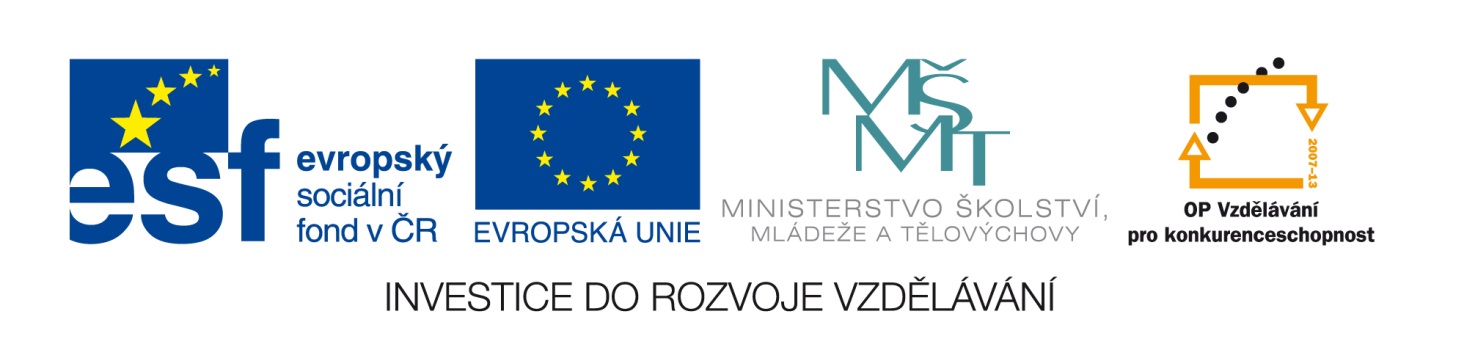 TBMAPCHLREKIŠZ61524364148536572879099100AnotaceMateriál slouží k procvičování početních operací do 100.AutorJana Šimková, ZŠ a MŠ MladoňoviceOčekávaný výstupprovádí zpaměti jednoduché početní operace s přirozenými číslyDruh učebního materiáluPracovní listy Cílová skupinaŽáci 2. ročníku Metodický postupMetodický postup je uveden na pracovním listu.Žáci řeší úkoly ve skupinách.Datum6. 1. 2012